1 - Personal Well-BeingThe well-being of leaders is of primary importance. The nature of the leader’s presence, the quality of the self that is brought to bear on the work, the relationship, or the crisis, determines, more than any other factor, what happens next. How are you? Rate each component.Autonomy Scale❒ 1			❒ 2			❒ 3			❒ 4			❒ 5Encumbered & Constrained	Free & EffectiveCompetence Scale❒ 1			❒ 2			❒ 3			❒ 4			❒ 5Unprepared & Anxious 	Ready & AbleRelatedness Scale❒ 1			❒ 2			❒ 3			❒ 4			❒ 5Disconnected & Unseen	Belonging & SeenTotal Score __________   Lowest Score __________   Highest Score __________Personal well-being requires all three components. Our current crisis has acutely diminished all three components for most people but many are adjusting. A sum of 12 or higher is most desirable. Did you score lower than 3 on any one component? Which components are low? What can you do to raise them?________________________________________________________________________________________________________________________________________________________________________________________________________________________________________________________________________________________________________________________________________________________________________________________________________________________________________________________________________________________________________________________________________________________________________________________________________________________________________________________________________________________________________________________________________________________________________________________________________________________________________________________________2 - Leadership EngagementDuring this crisis, are you functioning as an Under-Reactive Leader, an Over-Reactive Leader, or an Adaptive Leader? Check the descriptors that best describe your current engagement style.Adaptive	Under-Reactive	Over-Reactive◻️ Focused	◻️ Uncertain	◻️ Emotional◻️ Emotionally Self-Aware	◻️ Wait and See	◻️ Overwhelmed◻️ Opportunity Driven	◻️ Dismissive	◻️ Creating Panic◻️ Strategic (long-term)	◻️ Uncommunicative	◻️ Disorganized◻️ Reality-TestingWhich kind of leadership engagement best describes your current style? The Adaptive Leader provides Clarity, fosters Relatedness, and encourages Autonomy. Check the behaviors that best describe your adaptive style.Clarity	Relatedness	Autonomy◻️ Communication	◻️ Connections	◻️ Choice◻️ Information	◻️ Empathy	◻️ Empower◻️ Engagement	◻️ Mindset	◻️ Wins◻️ Dependability	◻️ Goals	◻️ TrustWhich behaviors are your strongest and consistent?_________________________, _________________________, _________________________, _________________________Which behaviors are your weakest and most inconsistent?_________________________, _________________________, _________________________, _________________________How can you adjust these behaviors?________________________________________________________________________________________________________________________________________________________________________________________________________________________________________________________________________________________________________________________________________________________________________________________________________________________________3 - Well-Being vs EngagementThe healthy Adaptive Leader is engaged in the work of self-care and ministry.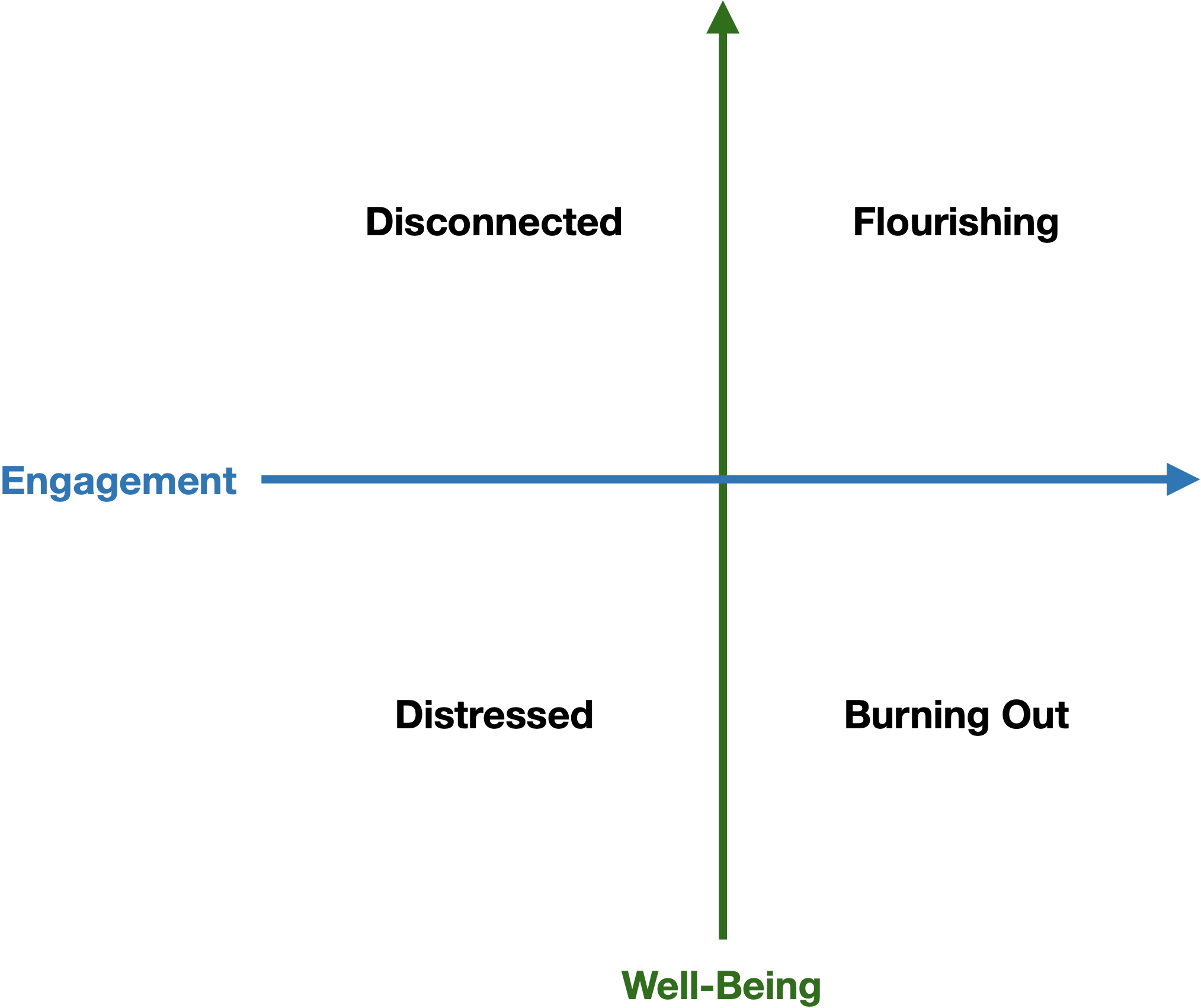 	Flourishing 	= High Engagement + High Well-being	Burnout 	= High Engagement + Low Well-being	Disconnected 	= Low Engagement + High Well-being	Distressed 	= Low Engagement + Low Well-beingWhich quadrant do you most identify with? Using Personal Well-Being (1) and Leadership Engagement (2), how can you raise your well-being or engagement style?________________________________________________________________________________________________________________________________________________________________________________________________________________4 - The Five FunctionsOur current crisis has five primary functions as it relates to our churches. It:Reveals - the things that were both weak and strongAccelerates - the things that were already in motionForces - the things that were slow or too scary or newFlattens - structures and hierarchies, and decentralizes modelsFocuses - the things that are of most importanceWhat is being revealed?________________________________________________________________________________________________________________________________________________________________________________________________________________What is accelerating?________________________________________________________________________________________________________________________________________________________________________________________________________________What is being forced?________________________________________________________________________________________________________________________________________________________________________________________________________________What is being flattened?________________________________________________________________________________________________________________________________________________________________________________________________________________What is of most importance?________________________________________________________________________________________________________________________________________________________________________________________________________________5 - Timing Is EverythingEinstein has famously said: “If I had an hour to solve a problem, I'd spend 55 minutes thinking about the problem and 5 minutes thinking about solutions.” Similarly, Bill Gross’ research reveals that the most important factor for organizational success is timing. Bill Gross found that the second most important factor is the team, the implementation. Jim Collins calls this “getting the right people on the bus.” And a distant third are ideas. What good is a great idea that is not needed in the times we’re in? Or an idea that can’t be implemented well? The Bible’s word for Timing is Kairos, as in, “In the fullness of time (kairos), God sent His Son.”Define this moment in time. What is happening? What is needed? What is relevant?________________________________________________________________________________________________________________________________________________________________________________________________________________________________________________________________________________________________________________________________________________________________________________________________________________________________________________________________________________________________________________________________________________________________________________________________________________________________________________________________________________________________________________________________________________________________________________________________________________________________________________________________________________________________________________________________________________________________________________________________________________________________________________________________________________________________________________________________________________________________________________________________________________________________________________________________________________________________________________________________________________________________________________________________________________________________________________________________________________________________________________________________________________________________________________________________________________________6 - Outcome GoalsStudies show that 2-3 outcome goals are the optimal number of goals. Covey calls these WIGs or Wildly Important Goals. After the 3rd goal, returns start diminishing and goals become unachievable in the pace of life and under the demands of other responsibilities. Outcome goals follow this formula: We’re at X. We’ll get to Y by Z. For example, We have 3 Zoom small groups (X). We will get to 7 Zoom small groups (Y) in 7 weeks (Z). Having considered the timing factor, what are 2-3 outcome goals for the church?1. _____________________________________________________________________________________________________2. _____________________________________________________________________________________________________3. _____________________________________________________________________________________________________Outcome goals are comprised of smaller, specific tasks and processes. List as many tasks and processes you need to do to accomplish your goals. After each task/process item, list a name and deadline.1. _____________________________________________________________________________________________________Task/Process	Who	Deadline________________________________________________	____________________________________	____________________________________________________________________	____________________________________	____________________2. _____________________________________________________________________________________________________Task/Process	Who	Deadline________________________________________________	____________________________________	____________________________________________________________________	____________________________________	____________________3. _____________________________________________________________________________________________________Task/Process	Who	Deadline________________________________________________	____________________________________	____________________________________________________________________	____________________________________	____________________ReviewONEPersonal Well-Being+Adaptive Leadership Engagement=Flourishing LeaderTWOTiming+Goals=Flourishing Church